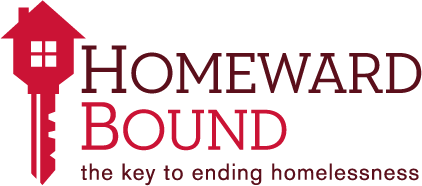 Wish List for the Welcome Home Donation Center (828) 412-5322
Donation Center is located at 205 Elk Park Drive, Woodfin, NC 28804
open hours: Monday – Friday  9am-12pmWe use your new and gently-used items to furnish new homes for our clients moving out of homelessness. We can schedule a pick-up for large items. All donations are tax deductible and we’re happy to give you a donation receipt.